
Székesfehérvár  Savanyúvíz-forrás  Moha  Iszkaszentgyörgy, Grófi sírkápolna  Iszkaszentgyörgy  Kőasztal  Szenes-horog  Csór, Művelődési Ház Száraz-horog  Meredélyfő  Baglyas  Hideg-völgy  Inota  Inotai víztározó  Várpalota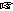  Székesfehérvár, Országalma (Városház tér)
 Várpalota, Jó szerencsét Művelődési Ház oldalában (Civilház, Honvéd utca 1.)
 6:30-8:30 óra  1100 Ft/fõ  41.3 km  875 m  10 óra  MTSZ 79.5 pont  B50/9,5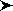 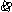 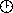 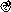 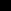 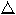 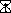 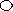 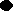 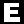 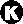 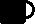 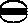 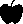 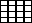 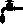 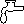 A rajt az autóbusz állomástól 3 perc, a vasútállomástól 1,8km.
Székesfehérvár  Savanyúvíz-forrás  Moha  Iszkaszentgyörgy, Grófi sírkápolna  Iszkaszentgyörgy  Kőasztal  Szenes-horog  Csór Székesfehérvár, Országalma (Városház tér)
 Csór, Petőfi Sándor Művelődési ház (Ady E. út 35.)
 6:30-8:30 óra  900 Ft/fõ  24.2 km  260 m  6,5 óra  MTSZ 41.5 pont  D26/6,5A rajt az autóbusz állomástól 3 perc, a vasútállomástól 1.8km.
Csór  Száraz-horog  Meredélyfő  Baglyas  Inota  Inotai víztározó  Várpalota Csór, Petőfi Sándor Művelődési ház (Ady E. út 35.)
 Várpalota, Jó szerencsét Művelődési Ház oldalában (Civilház, Honvéd utca 1.)
 9:00-12:00 óra  900 Ft/fõ  17.1 km  615 m  5 óra  MTSZ 38 pont  D23/5,5
Székesfehérvár  Savanyúvíz-forrás  Moha Székesfehérvár, Országalma (Városház tér)
 Moha, Közösségi ház (Fő u.)
 6:30-8:30 óra  600 Ft/fõ  10.84 km  10 m  3.5  MTSZ - pont  E11/4A rajt az autóbusz állomástól 3 perc, a vasútállomástól 1.8km.
Iszkaszentgyörgy  Kőasztal  Szenes-horog  Csór  Száraz-horog  Meredélyfő  Baglyas  Inota  Inotai víztározó  Várpalota Iszkaszentgyörgy, Kastély
 Várpalota, Jó szerencsét Művelődési Ház oldalában (Civilház, Honvéd utca 1.)
 8:30-11:00 óra  900 Ft/fõ  24.9 km  720 m  7 óra  MTSZ 51.5 pont  C31/7Rajtidő változott! 8:30-11:00
Iszkaszentgyörgy  Kőasztal  Szenes-horog  Csór Iszkaszentgyörgy, Kastély
 Csór, Petőfi Sándor Művelődési ház (Ady E. út 35.)
 8:30-11:00 óra  600 Ft/fõ  8.1 km  210 m  3 óra  MTSZ - pontRajtidő változott! 8:30-11:00
Csór  Száraz-horog  Meredélyfő  Száraz-horog  Szenes-horog  Száraz-horog  Baglyas  Inota  Inotai Víztározó  Várpalota Csór, Petőfi Sándor Művelődési ház (Ady E. út 35.)
 Várpalota, Jó szerencsét Művelődési Ház oldalában (Civilház, Honvéd utca 1.)
 9:00-10:30 óra  900 Ft/fõ  23.7 km  710 m  5 óra  MTSZ 50 pont  C30/7
Csór  Száraz-horog  Meredélyfő  Száraz-horog  Szenes-horog  Csór Csór, Művelődési Ház
 9:00-11:00 óra  600 Ft/fõ  11.8 km  275 m  4 óra  MTSZ 23 pont  E14/4
(a KASTÉLYBIRTOK TANÖSVÉNYEN)
Iszkaszentgyörgy, Kastély  Angolpark  Kőasztal  Piramita  Francia kert  Szabadság kút  Grófi sírboltkápolna  Iszkaszentgyörgy, Kastély Iszkaszentgyörgy, Kastély
 8:00-11:00 óra  200 Ft/fõ  4.4 km  189 m  nincs  MTSZ - pontSzintidő nincs, a cél 14:00-kor zár!
Nevezési díj a helyszínen : 200 Ft/fő vagy 500 Ft/család. A családi kedvezményen kívül ezen a távon további kedvezményt nem tudunk adni.

Minden távhoz:
Csóron a rajt-cél-ellenőrzőpont, a Művelődési Ház (Fő utca 35., Pilvax eszpresszóval közös épület) a főúton 350m-re NY-i irányba található a Csóri Csuka Csárdától (Csór, Szövetkezeti bolt am.-től).
Várpalota cél-rajt a Jó Szerencse Müvelödési Ház oldalán található Civilházban található (autóbusz pályaudvartól 200 méterre).

Székesfehéváron a parkolás a hétvégi napokon ingyenes, javasoljuk a Piac téri autóbusz állomás melletti vagy az Alba Pláza tetején található parkolókat.

A túra az Észak Dunántúli Kupa (ÉDK) és Fejér Megye Teljesítménytúrázója mozgalom része.
TTT, MTSZ tagoknak, Magyar Turista kártya felmutatásával 100 Ft kedvezmény a nevezési díjból.
Térkép: a Keleti-Bakony turistatérképe.

A Fejér Megyei Kormányhivatal Környezetvédelmi és Természetvédelmi Főosztályának 2015-ös természetvédelmi engedélye.Letöltések száma: 3651. Módosítva: 2015.11.04Ez a kiírás a TTT oldalának másolata és a TTT engedélyével készült.A túra kiírása a TTT honlapon:   http://www.teljesitmenyturazoktarsasaga.hu/tura?id=6510 Túrabeszámolók 